UNIVERSITY  OF MYSORE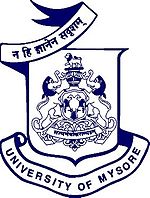 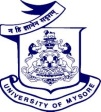 CENTRAL INSTRUMENTATION AND RESEARCH FACILITYINSTITUTION OF EXCELLENCE Vijnana Bhavan, Hunsur Road, Manasagangotri, Mysore-570 006Requisition Form for Imaging FacilityStudent Name: .......................................... …….Supervisor Name: ...........................................Student Designation: ...................................................................................................................Department: .................................................................................................................................Tel/Mobile no: ……………………………Email: .....................................................................Category:   University of Mysore           Other University/Institution           IndustryAddress: ............................................................................................................................................................................................................................................................................................Specification: ...............................................................................................................................Required Date and Time of Usage: .............................................................................................Number of Samples: ....................................................................................................................Type of Sample: …………………………………………………..............................................Special Requirements (if any): ....................................................................................................Declaration: I agree that all the information provided above is true. In any publication to be published using the results, Imaging Facility, IOE, University of Mysore, Manasagangotri, Mysore 570 006, India will be acknowledged and a copy of the same will be sent to the IOE Office, University of Mysore, Manasagangotri, Mysore 570 006, India.  Signature of Student					       Signature of Guide/HOD (With seal)For Office Use OnlyJournal/Challan No:					Amount in Rs:		Date of Receipt:					Name of the Bank and Address:Allotted Date and Time.................................................Duration...........................................................Analyzed by	                       						Principal ScientistCONFOCALLIVE CELL IMAGINGFLUORESCENCESEM/STEM